Nonduaal Biodynamisch
Opleiding
Lichaamswerk voor de Ziel !!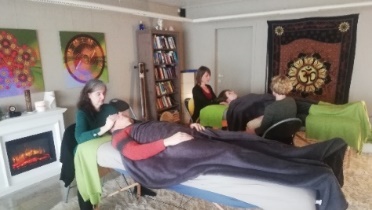 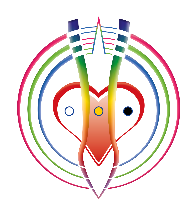 

Nieuwe data opleiding Nonduaal Biodynamisch 2023-2025:


De hele cyclus bestaat uit 10 vierdaagse seminars & 9 aparte terugkomdagen gedurende 2 jaar. Sommige Seminars zijn afzonderlijk te volgen.

Introductie dagen: 
zaterdag 	9 sept.’23, 	10u00-17u00 met avond 19u lezing “Nodentificatie”
zaterdag 	7 okt.’23, 	9u00-17u00 met avond 19u lezing “Nodentificatie”

Introductie webinars online: (Zie website voor online zoom link)
woe.avond 	13 sept.’23, 	19u30-21u00.   &	zat.avond 16 sept. ’23, 19u30-21u00.
woe.avond 	11 okt.’23, 	19u30-21u00.   
De opname van de Nonduaal Biodynamisch introductie kunt u herbekijken op de website.


Opleiding:	Seminars (jaar 1)	Data				Terugkomdagen
Seminar 	Midden-Lijn		do.-zo.8-11 jun’23		za. 24 jun’23 
Seminar 	Bio-Dynamisch 	do.-zo.21-24 sep’23		za. 7-okt’23 
Seminar 	E-Moties 		do.-zo.12-15 okt’23		za. 28-okt’23 
Seminar 	Bio-Logisch 		do.-zo.14-17 dec’23		za. 6-jan’24
Seminar 	Zelf-Helend		do.-zo.14-18 mar’24		za. 30-mar’24
(voor meer Seminar data mogelijkheden, zie de website)

Locatie:	In Shamballa, Centrum voor Bewustwording, Ten Bosse 78, 9800 Deinze.
 		en/of NBI (Nonduaal Biodynamisch Instituut) in Gent
Dagindeling:	8u30-10u00 meditatie/yoga 
 		10u00-17u00 Nonduaal Biodynamisch; op zaterdagen tot 21u. 
Programma:	Zie onze website voor details.
Kosten:	Zie onze website voor details.
Lesgever(s):	Nonduaal Biodynamisch Instituut grondlegger Gerald Westhoff + assistent(en)

“Nonduaal Biodynamisch werkt diep, zacht, helend en transformerend o.a. vanuit:
 Advaita Vedanta, De Biologische Natuurwetten (Nieuwe Geneeskunde), Holon/Unified-Field
 model, Syntropie, Craniosacraal Therapie in de traditie van Biodynamische Osteopathie.” 


Meer informatie op www.nondualbiodynamics.com/basisopleiding/
 
      NBI - Nonduaal Biodynamisch Instituut 		tel.: +32.468.22.26.22        
sessies, praktijk, lezingen, workshops en opleidingen		Schaverdijnstraat 69 
www.nondualbiodynamics.com					9000 Gent, België		        
info@nondualbiodynamics.com					Ondernemersnr.: BE0695.622.335	 
Lichaamswerk voor de Ziel !!			       	Satsamg op tafel !!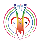 